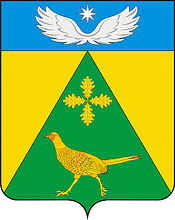 АДМИНИСТРАЦИЯ  НОВОПАШКОВСКОГО  СЕЛЬСКОГО  ПОСЕЛЕНИЯ КРЫЛОВСКОГО РАЙОНА ПОСТАНОВЛЕНИЕот 19.12.2023                                		          			  № 58ст-ца НовопашковскаяяОб утверждении Программы профилактики рисков причинения вреда (ущерба) охраняемым законом ценностям при осуществлении муниципального контроля на автомобильном транспорте и в дорожном хозяйстве в границах населенных пунктов Новопашковского сельского поселения Крыловского района на 2024 годВ соответствии с Федеральным законом от 31 июля 2020 года № 248-ФЗ «О государственном контроле (надзоре) и муниципальном контроле в Российской Федерации», постановлением Правительства Российской Федерации от 25 июня 2021 года № 990 «Об утверждении Правил разработки и утверждения контрольными (надзорными) органами программы профилактики рисков причинения вреда (ущерба) охраняемым законом ценностям», в целях стимулирования добросовестного соблюдения обязательных требований всеми контролируемыми лицами, устранения условий, причин и факторов, способных привести к нарушениям обязательных требований и (или) причинению вреда (ущерба) охраняемым законом ценностям, создания условий для доведения обязательных требований до контролируемых лиц: п о с т а н о в л я ю:1. Утвердить Программу профилактики рисков причинения вреда (ущерба) охраняемым законом ценностям при осуществлении муниципального контроля на автомобильном транспорте и в дорожном хозяйстве в границах населенных пунктов Новопашковского сельского поселения Крыловского района на 2024 год (приложение).2. Отделу по общим вопросам обнародовать настоящее постановление в установленные законом сроки и разместить на официальном сайте Новопашковского сельского поселения Крыловского  района в сети «Интернет».3. Контроль за выполнением настоящего постановления оставляю за собой.4. Постановление вступает в силу со дня его официального обнародования. Глава Новопашковского сельского поселения Крыловского  района                                          И.В. КорсунПРИЛОЖЕНИЕ УТВЕРЖДЕНАпостановлением администрацииНовопашковского сельского поселения Крыловского районаот 19.12.2023 № 58ПРОГРАММАпрофилактики рисков причинения вреда (ущерба) охраняемым законом ценностям при осуществлении муниципального контроля на автомобильном транспорте и  в дорожном хозяйстве в границах населенных пунктов Новопашковского сельского поселения Крыловского района на 2024 годАнализ текущего состояния осуществления муниципального       контроля, описание текущего уровня развития профилактической деятельности контрольного органа, характеристика проблем, на решение которых направлена Программа профилактики1.1. Перечень профилактических мероприятий по предотвращению возникновения рисков причинения вреда (ущерба) охраняемым законом ценностям по муниципальному контролю на автомобильном транспорте и в дорожном хозяйстве на территории Новопашковского сельского поселения Крыловского района на 2024 год (далее – перечень профилактических мероприятий) содержит мероприятия, направленные на предупреждение нарушений юридическими лицами, индивидуальными предпринимателями, гражданами обязательных требований, требований, установленных нормативными правовыми актами Новопашковского сельского поселения Крыловского района, устранение причин, факторов и условий, способствующих таким нарушениям.  Цели и задачи реализации Программы2.1. Целями реализации Программы являются:- стимулирование добросовестного соблюдения обязательных требований всеми контролируемыми лицами;- устранение условий, причин и факторов, способных привести к нарушениям обязательных требований и (или) причинению вреда (ущерба) охраняемым законом ценностям;- создание условий для доведения обязательных требований до подконтрольных лиц, повышение информированности о способах их соблюдения.2.2. Задачами реализации перечня профилактических мероприятий являются:- укрепление системы профилактики нарушений обязательных требований - повышение правосознания и правовой культуры контролируемых лиц в сфере рассматриваемых правоотношений;- снижение административной нагрузки на контролируемых лиц;- выявление причин, факторов и условий, способствующих нарушениям обязательных требований, разработка мероприятий, направленных на устранение нарушений обязательных требований.Перечень профилактических мероприятий, сроки (периодичность) их проведения3.1. При осуществлении муниципального контроля проводятся следующие профилактические мероприятия: информирование; обобщение правоприменительной практики; объявление предостережения; консультирование.3.2. Перечень профилактических мероприятий, сроки (периодичность) их проведения: 4. Показатели результативности и эффективности Программы профилактикиПоказателем результативности и эффективности программы являются:- улучшение информационного обеспечения деятельности по профилактике и предупреждению нарушений законодательства РФ;- повышение эффективности профилактической работы по предупреждению нарушений организациями и индивидуальными предпринимателями требований законодательства РФ.Глава Новопашковского сельского поселения Крыловского  района                                          И.В. Корсун№п/пНаименование мероприятияСтруктурное подразделение, ответственное за реализациюСрок реализации мероприятия12341Размещение на официальном сайте администрации Новопашковского сельского поселения Крыловского района в информационно-телекоммуникационной сети «Интернет» перечня нормативных правовых актов или их отдельных частей, содержащих обязательные требования, оценка соблюдения которых является предметом муниципального контроля, а также текстов, соответствующих нормативных правовых актов.Отдел  по общим вопросам администрации Новопашковского  сельского поселения Крыловского  района Постоянно2Информирование юридических лиц, индивидуальных предпринимателей по вопросам соблюдения обязательных требований, в том числе посредством разработки и опубликования руководств по соблюдению обязательных требований, посредством направления информации на адрес электронной почты, сведения о котором были представлены, либо путем направления документов на бумажном носителе в случае отсутствия у контрольного органа сведений об адресе электронной почты контролируемого лица и возможности направить ему документы в электронном виде через единый портал государственных и муниципальных услуг.Отдел   по общим вопросам администрации Новопашковского  сельского поселения Крыловского  района   В случае внесения изменений в обязательные требования – в течение 5 рабочих дней с момента их изменения.3В случае изменения обязательных требований контрольный орган подготавливает и распространяет комментарии о содержании новых нормативных правовых актов, устанавливающих обязательные требования, внесенных изменениях в действующие акты, сроках и порядке вступления их в действие, а также рекомендации о проведении необходимых организационных, технических мероприятий, направленных на внедрение и обеспечение соблюдения обязательных требований.Отдел   по общим вопросам администрации Новопашковского  сельского поселения Крыловского  района По мере внесения изменений в нормативные правовые акты4Регулярное (не реже одного раза в год) обобщение практики осуществления в соответствующей сфере деятельности муниципального контроля и размещение на официальном сайте администрации Новопашковского сельского поселения Крыловского района в информационно-телекоммуникационной сети «Интернет» соответствующих обобщений, в том числе с указанием наиболее часто встречающихся случаев нарушений обязательных требований с рекомендациями в отношении мер, которые должны приниматься юридическими лицами, индивидуальными предпринимателями в целях недопущения таких нарушений.Отдел  по общим вопросам администрации Новопашковского  сельского поселения Крыловского  района Декабрь 2024 года5Выдача предостережений о недопустимости нарушения обязательных требований в соответствии со статьей 49 Федерального закона от 31 июля 2020 года № 248-ФЗ «О государственном контроле (надзоре) и муниципальном контроле в Российской Федерации»Отдел  по общим вопросам администрации Новопашковского  сельского поселения Крыловского  района В течение года (при получении сведений, предусмотрен-ных частью 1 статьи 49 Федерального закона от 31 июля 2020 года № 248-ФЗ «О государственном контроле (надзоре) и муниципальном контроле в Российской Федерации»)6Консультирование контролируемых лиц и их представителей по телефону, на личном приеме, либо в ходе проведения профилактических мероприятий, контрольных мероприятий.Консультирование осуществляется по следующим вопросам:1) организация и осуществление муниципального контроля;2) порядок осуществления контрольных мероприятий;3) обязательные требования;4) применение мер ответственности за нарушение обязательных требований.Отдел   по общим вопросам администрации Новопашковского  сельского поселения Крыловского  района В течение года (по мере поступления обращений контролируемых лиц и их представителей по вопросам, связанным с организацией и осуществлением муниципального контроля)